Atisbos Analíticos 214, septiembre 2014, Santiago de Cali, Humberto Vélez Ramírez, profesor investigador del Programa de Estudios Políticos y Resolución de Conflictos, IEP, Universidad del Valle; publicación de ECOPAIS, Fundación Estado*Comunidad*País, “Un nuevo Estado para una nueva Colombia”, Secretario Ejecutivo, Jorge Eduardo Salomón, templarius006@gmail.com, humbertovelezr@gmail.com, www.atisbosanaliticos2000.blogspot.com, twitter @atisbos2000 .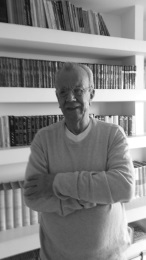 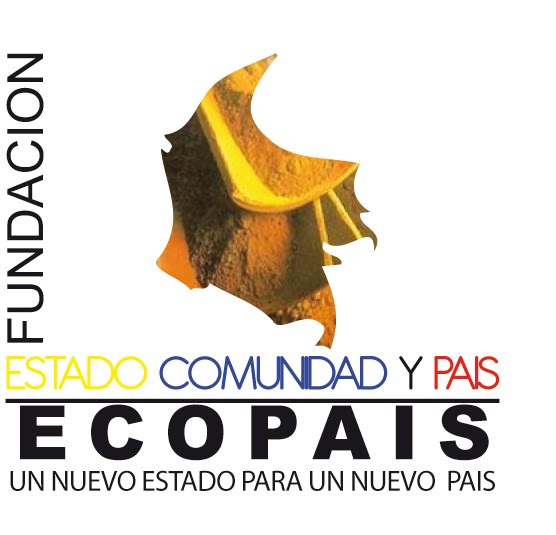 Una Narrativa-reflexión“LOS JUBILADOS: DE LA LUNA DE MIEL DE LOSPRIMEROS DÍAS AL SABOR AMARGO DE LOS RESTANTES”Los Jubilados, Santos y el Movimiento social por la Paz***************1**************Quizá para una pequeña fracción, digamos  para un  12 %, del  1.6 millones de jubilados existentes en Colombia, esta narrativa-reflexión no sea del todo válida pues, de entre ellos, unos 200 mil - de los que hace parte el autor de estas anotaciones- gozan de una pensión adecuada y humanamente digna aunque estas notas no le caben a  una incuantificable porción que la obtuvo  superabultada al apelar a ventajistas medios rentísticos, a abusos en el ejercicio  de la autoridad y de los cargos, así como a  acciones por sus cuatro puntas teñidas  de mala fe y de corrupción. Entre los abusivos pueden encontrarse algunos de los 23.435, que devengan más de 10 salarios mínimos y menos  de veinte y, sobre todo, muchos  del pequeño grupo de superprivilegiados, que sobrepasan los 20. Esto no obstante, importa destacarlo, entre estos dos grupos también existen algunos que accedieron a esa boyante  situación pensional  dado el carácter clasista e inequitativo  del sistema en que estaban inscritos, pues si a su propio esfuerzo y  peculio nos refiriéramos, nunca alcanzaron a pagarla.  Como lo destacó hace algún tiempo César Caballero en la “Silla Vacía”, “Lo afirmo con toda claridad: ningún colombiano  que hoy recibe una pensión de 10 millones de pesos  ahorró  lo suficiente durante su vida laboral para merecerla. Todos ellos son hoy subsidiados por el resto de colombianos”. De acuerdo con el Ministerio de Trabajo, en clave del salario mínimo para el 2014 (616.000 pesos), sin tener en cuenta los regímenes especiales  ésta es la estructura del monto de las pensiones percibidas  por el 1.6 millones de colombianos:Un salario mínimo, 616.116 pesos: 146.000  (el 9.3%);Entre un salario mínimo y menos de dos, de 661.000 pesos a 1.300.000: 988.000 (el 61.7%);Entre dos salarios y menos de 10, de 1300.000 a seis millones: 440.000 (el 27.5%);Entre más de 10 y menos de 20, de seis a doce millones: 23.245 (el 1.4%):Más de 20 salarios mínimos, más de 13 millones de pesos: 2875 (el 0.18%). Recordemos ahora que la Ley 100  de 1993, de la que fue Ponente el actual Senador Uribe Vélez, modificó el monto de los aportes a salud a cargo de los pensionados, que pasó del 3.96%  al 12%. Desde ese entonces la transición de la condición de trabajador activo a la de pensionado, además de un  tremendo cambio en lo sicológico simbólico, implicó una drástica modificación en los ingresos reales de las personas. A ello habría que agregar, para tornar más deprimida y angustiosa la situación,  que casi siempre el monto de las pensiones ha bordeado el 75%  del ingreso base de liquidación.  Explicable resulta así que casi nadie desee jubilarse y si toca, por tratarse de una obligación  legal ineludible, casi siempre sólo se piensa en el descanso de los primeros días, en la luna de miel de las primeras semanas.   ***************2***************En su cuento “Ante la Ley”, Franz Kafka nos cuenta una dramática historia en la que un Guardián de la Casa de la Ley, de  “nariz grande y aguilera”, repetido de trecho en trecho por varios anillos de guardianes invisibles,  durante décadas y décadas se negó  a dejar entrar a un campesino extranjero, empeñado en llegar a ese recinto que éste pensaba como  accesible a todos. En la actualidad en Colombia, frente a la Casa de la Seguridad social continúan aposentados muchos guardianes, institucionales y no institucionales, objetivos y simbólicos, siempre empeñados en que a ese espacio, que es propiedad colectiva, no entren tres millones de colombianos mayores de 60 años, que excluidos del sistema pensional, no han perdido la ilusión de lograr acceder al derecho irrenunciable a un digno y merecido reposo remunerado. Pero, los guardianes de la Ley 100, ahora con amplia presencia visible en el Congreso Nacional con el autollamado por ellos  Centro Democrático, desde un silencio guardado in pectore, sin sonrojarse casi  por su pasado, les gritan, “allá entrarán cuando se mueran”. Como para recordar ahora que “algo”, en las palabras  distinto pero en lo metafórico similar, fue lo que el Guardián del cuento de Kafka le gritó al oído con voz atronadora al campesino cuando éste, ya en las orillas de la muerte,  le afirmó y le preguntó,"Todos estos esfuerzos  por llegar a la ley ¿cómo es posible  entonces que durante tantos años  nadie más que yo pretendiera entrar?”.A lo que el Guardián le susurró,“Nadie podrá pretenderlo porque esta entrada  era solamente para ti. Ahora voy a cerrarla”. ***************3***************Hace apenas unos cuatro o cinco meses, en pleno fragor de las trampas y de las necesidades electorales, al referirse al proyecto de ley que eliminaba o reducía los aportes de los pensionados trepados en 1993 a un 12% - esto sólo ha ocurrido  acá en esta sociedad con uno de los Estados menos redistribuidores del planeta tierra- , el Presidente-Candidato manifestó, “Yo voy a apoyar ese proyecto de ley”.Acto seguido, Vargas Lleras, su candidato a la Vicepresidencia, manifestó, “Vamos a unificar  el régimen para que los pensionados coticen en igualdad de condiciones a como lo hacen todos los trabajadores del país”. Por esos mismos meses  en el Ministerio del Trabajo, no obstante que se sabía lo que fiscalmente implicaba el que el Estado tuviese que asumir la diferencia entre el 12% y el 4% propuesto, existía un ambiente favorable a la medida. La idea era dejar las cosas como estaban en 1993. Al respecto dijo entonces  el Viceministro de Empleo y Pensiones,“El Ministerio ha defendido y promovido que la cotización de los pensionados a salud se vuelva equivalente  a lo que pagan los trabajadores activos que es del 4% sobre el valor de su ingreso, consecuentes con el cambio progresivo  de la financiación de la salud, para que ahora se dé a través de recursos fiscales y no de contribuciones”. Y Santos reiteró la promesa ante los pensionados de “Compensar” y, al negociar el salario mínimo, la aceptó como acuerdo y concertación con las Centrales Obreras  y con la Confederación Democrática de Pensionados y el entonces su Ministro de Trabajo, Rafael Pardo Rueda, como parte del gobierno asumió al respecto una clara y explícita posición favorable. Pero, lograda la reelección, vino la retirada. Fue el reconfirmado Ministro de  Hacienda el que  desobedeciendo a Santos formalmente dio la orden de parar ese proyecto de ley de reducción de los aportes de salud  blandiendo la tesis de su insostenibilidad fiscal. Pero, como el presidente ni lo regaño ni lo destituyó tuvo que ser por estar de acuerdo con la torcida movida. Mejor dicho, en la coyuntura tanto el Presidente como el Ministro se han evidenciado como subordinados al mercado de la salud, pues los 2.5 billones de pesos que aportan los jubilados a la salud en vez de ingresar a las arcas del Estado se van derechito a los bolsillos de las EPS, a los de saludCoop, sobre todo, o a otras Afines para que continúen acumulando y despilfarrando  mediante lo que  les dejó la ley 100 de Uribe con su concepción y sus prácticas de la salud como una mercancía. He ahí el profundo sentido de la carta que Edgar Victoria le remitió al Barquero, “Cordial saludo. Los pensionados de Colombia aproximadamente 2 millones, y nuestras familias le agradecemos por anteriores manifestaciones de apoyo en  relación con nuestra justa petición al ejecutivo y legislativo para que reduzcan nuestros aportes a SALUD del 12% al 4%.Algunos que les interesa tergiversar la verdad para impedirlo recurren al cuento  del HUECO y la SOSTENIBILIDAD FISCAL. ¿Pero de quién o para quienes?. Elemental, querido Watson, pues para los entes de la salud ya que esos aportes no entran a las arcas del Estado sino a los bolsillos de Saludcoop EPS y otros afines para que siga creciendo en el negocio que les montó la ley 100/93. ¿Es JUSTO y EQUITATIVO que los pensionados sigamos aportando anualmente 2.5 billones de pesos y que el verdadero HUECO se dé pero en nuestras mesadas? Pero cómo será el poder político-económico de este sector que hacen lo que les da la gana con los funcionarios del EJECUTIVO y LEGISLATIVO y no han dejado presentar y menos aprobar una reforma a la salud?”Como para destacar entonces que un sistema pensional así, en el que “los paupérrimos  viejos  jubilados” –el 88%- subsidian a los ricos empleadores y al  Estado,  sólo logra existir, reproducirse y consolidarse  en una sociedad tan inequitativa como la colombiana.Pero, veamos otra bellaquería en contra de los jubilados: El gobierno nacional ha desempolvado dos decretos- el 3085 el 2007 y el 1406 de 1999- de acuerdo con los cuales a los jubilados se los asimila a la condición de trabajadores independientes- qué ironía un obligado a no trabajar asimilado a patrón de sí mismo-  y, por lo tanto, debe contribuir a la Seguridad social no sólo con el 12% de su magra pensión  sino, además, con otro 12% sobre cualquier ingreso que obtenga (arrendamientos, rendimientos financieros, honorarios etc). ***************4***************Sobre esta materia- la relativa a los programas y promesas electorales- con conocimiento de causa como historiador y politólogo lo afirmamos: Que si en Colombia lo que el bipartidismo ha prometido en las campañas electorales se hubiese traducido en una relativa mejora de las estructuras, procesos y condiciones sociales del país, ESTE socialmente sería otro, un “poquitín” más avanzado y evolucionado. De todas maneras, en esta nuestra narrativa-reflexión la preocupación no se encuentra centrada en las promesas electorales incumplidas del Presidente Santos (ésta la del proyecto sobre jubilados, las horas extras, la tercera infancia, la educación universitaria gratuita para los estratos más pobres etc), pues en los Atisbos Nos. 175 y 208 las tratamos como acuerdos mediante los cuales un representante político del Bloque en el Poder, Santos, buscó apoyos electorales en los subordinados para tratar y resolver a su favor las tensiones y contradicciones que tenía con otros de sus representantes, Uribe Vélez, en asuntos relacionados con el manejo en la coyuntura del conflicto interno armado, O PACIFICACIÓN O REGUERRA. No se trata entonces de promesas no cumplidas de Santos sino, ante todo y sobre todo, de cómo éste, de modo flagrante, ha venido pasando por encima de todos la concertaciones. Ante lo no cumplido, que responda de cara a su electorado, pero, ante los acuerdos violados, el necesitado y casi obligado “pacificador” tendrá que responder ante el movimiento social por la paz que, en relación con los Diálogos de la Habana, no se contentará con meras  firmas que suscriben la dejación de las armas  sino que presionará por darle un empujonazo  a la necesaria revolución social democrática que necesita el país comenzando con la transformación social del campo. Sobre su segundo gobierno se vendrá una  inmensa presión de movimientos de resistencia en alza.  Para ubicar mejor el tema de los jubilados en la actual coyuntura, digamos que éstos, por lo menos en un 88%,  serán uno de los sectores de los subalternos que, ante la conducta gerontofóbica de Mauricio Cárdenas, Ministro de Hacienda que ve en los jubilados una masa de indeseables, luchará por la pacificación-construcción de paz positiva  y reconciliación dejando al garete el presente y el futuro de las relaciones entre Santos, el pacificador coyuntural, y Uribe, el eterno guerrerista que  ahora, con frecuencia, busca poner cara de inocente paloma.  En clave de futuro, como se ha escrito en Columnistas Libres, “Al Ministro se le fueron las luces y es mejor que las encuentre antes de que se cree la “dignidad” de los pensionados. Aquí sólo funcionan las “dignidades” como ocurrió con los cafeteros, agricultores y demás movimientos que lograron sus objetivos actuando como un mar embravecido. La “dignidad” podrá salvarlos de Mauricio que con su gerentofobia los llevará a la eutanasia”.***************5***************Ya lo sugerimos: La situación subjetiva simbólica de los jubilados  es tan dura como el importante cambio negativo asociado a sus condiciones económicas de existencia. Sólo con el transcurrir  de las primeras semanas de luna miel con levantada tarde y poder hacer lo que venga en gana, el  85% de los jubilados colombianos empezaron  a tomar conciencia de su nueva desventurada etapa de vida. Por todas partes escuchaban  discursos asociados a los imaginarios sociales negativos  sobre la nueva categoría de población a la que habían  ingresado (de que eran unos zánganos y pedigüeños e indeseables y vagos …etc etc), a los que ellos mismos agregaban sus propias auto-representaciones asociadas a la idea de que efectivamente eran unos inútiles. Dichosamente han sido muchos los que han logrado trascender estas primeras crisis abriéndose a la conciencia de que, a partir de esas nuevas condiciones existenciales, tenían  que empezar a enhebrar un nuevo proyecto de vida. Pero, éste, por lo general,  llevaba integrada la idea de que había que conseguir un nuevo trabajo.Circula un sabroso chiste que dice  que los jubilados son personas muy ocupadas durante todos los días de la semana, pues se la pasan  realizando tareas muy productivas relacionadas con la “Banca” (“la de los parques, sobre todo”), la “Bolsa” (“mijo, lleve esta bolsa a la basura”), la Investigación (“¿a qué vine al baño?”, ¿dónde, diablos, dejé las gafas?”), la Aviación (“, vuele, mi amor, por la leche, vuele más rápido por los huevos”, al Trote (“si no corro, me meo”)…etc etc y así durante toda la semana.Pero, más allá de los imaginarios y de los chistes, la que sí tiene validez es la afirmación de que, en alta proporción, los jubilados colombianos viven muy ocupados buscando un nuevo empleo, que les permita mitigar su difícil situación económica. Pero, por desgracia, muchos sólo encuentran oficios muy precarios e informales mientras que   un pequeño grupo, que presenta ventajas comparativas muy importantes, son acomodados  en empleos iguales o superiores a los que tenían. Es el caso, por ejemplo, de investigadores que, al bordear las seis décadas, están dando lo mejor de sí y de su vida. ***************6***************Al pensar hoy en el 1.6 millones de jubilados, como se ha visto en condiciones muy disímiles de existencia socio-económica-cultural, no podemos dejar de reflexionar sobre el drama de los tres millones de colombianos y colombianas sin acceso casi definitivo al derecho de una pensión, sea la que sea. Como en “El Coronel no tiene quien  le escriba”  casi todos ellos, como el septuagenario General de la Guerra de los Mil días, mentalmente deben ir  todos los viernes garcíamarquianos por la mañana a la Oficina de Correos a ver, si por equivocación, les ha llegado la confirmación de la pensión a la que tienen derecho. Entonces, por la tarde de los viernes, ya casi sin vigor y sin deseos,  deben sentarse a escribir una carta de protesta cada semana más débil y menos larga por tan eterna demora. Y así sucederá cada viernes hasta que en uno de ellos  los  sorprenderá la muerte camino a la Oficina de Correos.En definitivo contraste, el 1.6 millones de jubilados, así como los tres millones de no jubilados mayores de 60 años, con decisión deben entrar a engrosar el actual movimiento social por la paz que,  como movimiento democrático de resistencia social que se consolida cada vez más,  jalonará el proceso de construcción  de  paz positiva y de reconciliación más allá de la mera pacificación, que es aquí donde se agota el ideal y la necesidad  de “paz” de Santos. Y deben hacerlo sin preocuparse ya por las tensiones y contradicciones circunstanciales entre el Presidente y el “Monarca” del Centro  Democrático. Allá ellos, que las resuelvan a su manera, sin permitirles apoyarse en sectores de los subordinados para zanjar sus diferencias, que no se encuentran precisamente asociadas al  manejo neoliberal del país, horizonte que comparten el uno y el otro.   No es que los acuerdos gramscianos no sean válidos e importantes, es que solo pueden hacerse con  representantes serios  del bloque en el poder que los cumplan.  